NÁRODNÁ RADA SLOVENSKEJ REPUBLIKY	VIII. volebné obdobieČíslo: CRD-1027/2022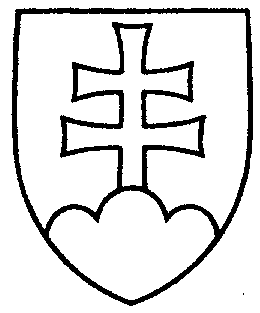 1404UZNESENIENÁRODNEJ RADY SLOVENSKEJ REPUBLIKYz  3. mája 2022k zmene programu 65. schôdze Národnej rady Slovenskej republiky	Národná rada Slovenskej republikyna návrh troch poslaneckých klubov za hnutie OĽANO, za hnutie SME RODINA
a za stranu SaSpodľa § 24 ods. 5 zákona Národnej rady Slovenskej republiky č. 350/1996 Z. z. o rokovacom poriadku Národnej rady Slovenskej republiky v znení neskorších predpisov	v y p ú š ť a	z programu 65. schôdzebod 75	Správa o výsledku hospodárenia Národnej banky Slovenska za rok 2021 (tlač 941)bod 77	Správa o výsledkoch kontrolnej činnosti Najvyššieho kontrolného úradu Slovenskej republiky za rok 2021 (tlač 961)bod 78	Správa o činnosti Úradu na ochranu oznamovateľov protispoločenskej činnosti za rok 2021 (tlač 969)bod 79	Výročná správa o členstve Slovenskej republiky v Európskej únii za rok 2021 (tlač 940)bod 80	Správa o stave vysielania v Slovenskej republike a o činnosti Rady pre vysielanie a retransmisiu za rok 2021 (tlač 955)bod 81	Správa o činnosti komisára pre osoby so zdravotným postihnutím za rok 2021 (tlač 957)s tým, že uvedené návrhy budú zaradené do návrhu programu schôdze Národnej rady Slovenskej republiky so začiatkom od 14. júna 2022.    Boris  K o l l á r   v. r.    predsedaNárodnej rady Slovenskej republikyOverovatelia:Petra  H a j š e l o v á   v. r. Peter  Š u c a   v. r.